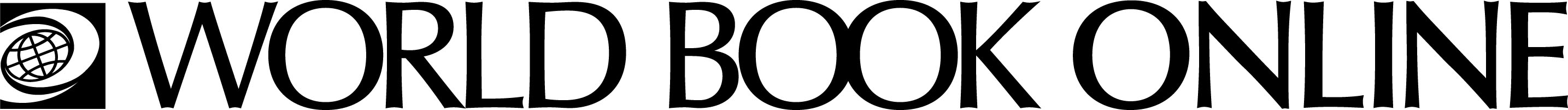 Antarctica STUDENT WorksheetDid you know that Antarctica is colder than the icy region of the Arctic Ocean centred on the North Pole?  Learn more about Antarctica on World Book Online. Go to www.worldbookonline.com 			Click on Student  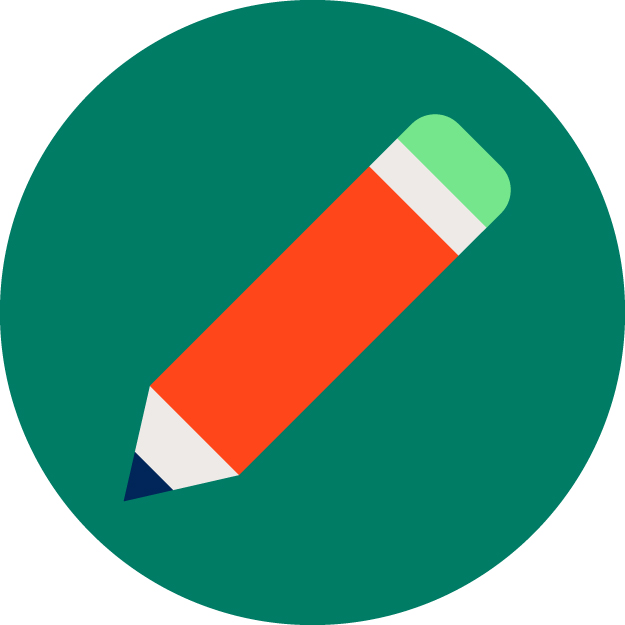 Type Antarctica in the search box in World Book Student.Click on the Antarctica article and answer the question below.1.  What is unique about Antarctica? ___________________________________________________________________________Scroll down to section Geography/Land and answer the question below.2.  What is the highest point in Antarctica?___________________________________________________________________________Scroll down to section Geography/Ice and answer the question below.3.  What is the process called when the ice reaches the coast, breaks off to form icebergs that are then carried out to sea?___________________________________________________________________________Scroll down to section Ocean and answer the question below.4.  Each winter, the surface of the Southern Ocean freezes into a sheet of salty ice.  What is this sheet of ice called?___________________________________________________________________________Scroll down to section Climate and answer the question below.5.  What was the world’s lowest temperature recorded by scientists on July 21, 1983?___________________________________________________________________________Scroll down to section Living Things and answer the question below.6.  What is the most common penguin found in Antarctica?___________________________________________________________________________Scroll down to section Exploration/The “Heroic Era” and answer the questions below.7.  Who were the two explorers racing to be the first to reach the South Pole?___________________________________________________________________________

8.  Who reached the South Pole first?___________________________________________________________________________9.  On the map of Antarctica below mark in the territorial claims.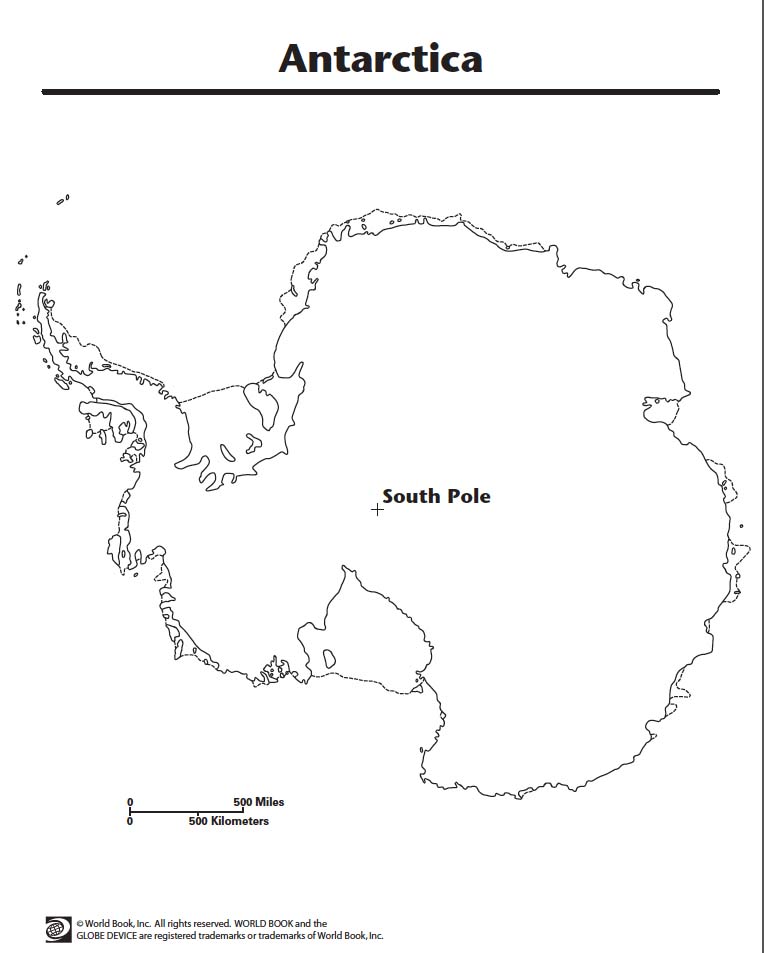 Click on the RELATED INFORMATION tab and under Biographies click on Mawson, Sir Douglas article. Scroll down to section Second Antarctic expedition and read the information box in the exploration map to find the answer the question below.10.  What tragedy occurred in December 1912 during the 1911 – 14 Australasian Antarctic Expedition?________________________________________________________________________________________________________________________________________________________________________________________________________________________________________________________________________________________________________________________Click on the MEDIA tab and click on Antarctica territorial claims map.